Los Angeles County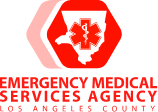 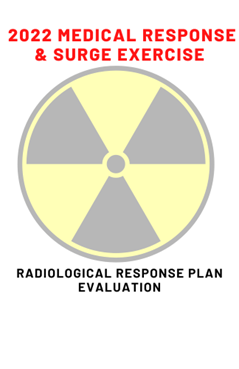 2022 Medical Response and Surge Exercise (MRSE)Exercise ObjectivesHow to use this document: The purpose of this document is to provide sample objectives 
and capabilities for exercise planners to select from in designing their coalition based Medical Response and Surge Exercise (MRSE).  If you do not use all the objectives, remember to remove those objectives and corresponding capabilities that do not pertain to your chosen objectives. You may also replace or add objectives that are not given as examples. (This paragraph should be removed, only capabilities and objectives with sample tasks should be included)2017-2022 ASPR Health Care Preparedness and Response Capabilities:Capability 1: Foundation for Health Care and Medical ReadinessGoal of Capability 1: The community has a sustainable Health Care Coalition – comprised of members with strong relationships – that can identify hazards and risks and prioritize and address gaps through planning, training, exercising, and acquiring resources. Capability 2. Health Care and Medical Response Coordination Goal for Capability 2: Health Care and Medical Response Coordination Health care organizations, the HCC, their jurisdiction(s), and the ESF-8 lead agency plan and collaborate to share and analyze information, manage, and share resources, and coordinate strategies to deliver medical care to all populations during emergencies and planned events.Capability 4. Medical SurgeGoal for Capability 4:  Health care organizations — including hospitals, emergency medical services (EMS), and out-of-hospital providers — deliver timely and efficient care to their patients even when the demand for health care services exceeds available supply. The HCC, in collaboration with the Emergency Support Function-8 (ESF-8) lead agency, coordinates information and available resources for its members to maintain conventional surge response. When an emergency overwhelms the HCC’s collective resources, the HCC supports the health care delivery system’s transition to contingency and crisis surge response and promotes a timely return to conventional standards of care as soon as possible. EMS Agency / MHOAC Objectives:Objective 1 - Alerts and notifications. (Capability 2)Sample task(s): [Remove those that you are not testing]Identify triggers to activate Surge Plan / Radiological Incident PlanAccess notification systemsNotify appropriate personnelObjective 2 – Activate Medical Coordination Center (MCC). (Capability 2)Sample task(s): [Remove those that you are not testing]MAC, AOD, or MOD identify Radiological SMEMCC manager establish command structureIdentify and activate MCC team as neededObjective 3 – Develop a coordinated action plan. (Capability 2)Sample task(s): [Remove those that you are not testing]Identify and review applicable plans and/or procedures (Policy waivers)Set goals and objectives Develop strategies to achieve goals and objectives  Objective 4 – Implement plan. (Capability 4)Sample task(s): [Remove those that you are not testing]Activate Surge Plan / Radiological Incident PlanNotify partners and stakeholders of plan activationCoordinate transportation and patient destination with FireObjective 5 – MHOAC Communications and Resource Requesting. (Capability 1)Sample task(s): [Remove those that you are not testing]Maintain access to communication systems (e.g., ReddiNet, VMed-28, etc.…)Send pertinent ReddiNet polls and/or surveys as neededProcess appropriate resource request as needed